Publicado en Sigüenza el 28/05/2024 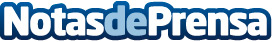 ADEL ha formado a 23 cocineros y camareros que quieren quedarse en la Sierra NorteLa alta demanda de profesionales en este sector en la comarca ya ha favorecido la inserción laboral de cinco de ellos, pero además, se está propiciando también que el resto encuentren trabajo, poniéndolos en contacto con empresas locales que ofrecen empleoDatos de contacto:Javier BravoBravocomunicacion606411053Nota de prensa publicada en: https://www.notasdeprensa.es/adel-ha-formado-a-23-cocineros-y-camareros-que Categorias: Gastronomía Castilla La Mancha Turismo Emprendedores Restauración Recursos humanos Otras Industrias Formación profesional http://www.notasdeprensa.es